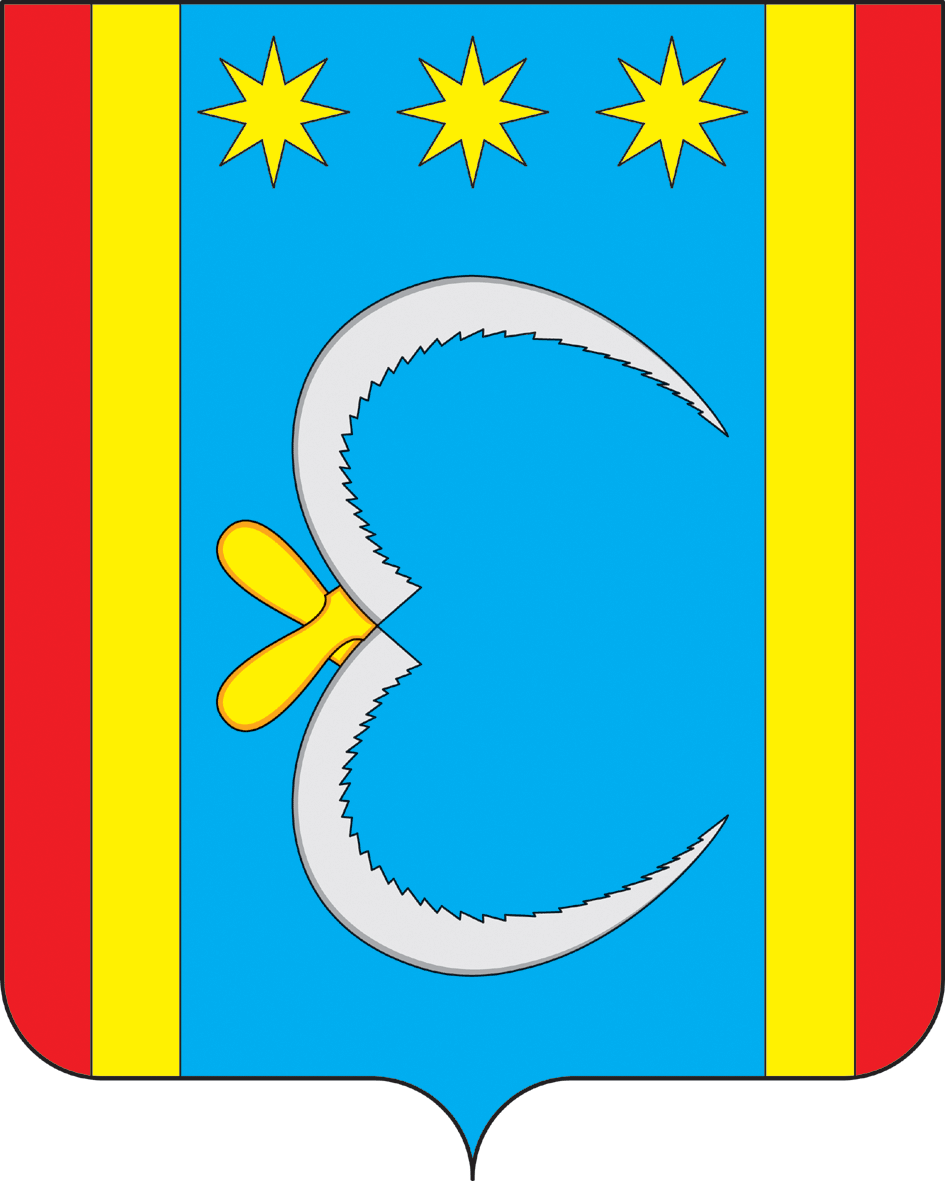 АДМИНИСТРАЦИЯ НИКОЛО-АЛЕКСАНДРОВСКОГО СЕЛЬСОВЕТАОКТЯБРЬСКОГО РАЙОНА АМУРСКОЙ ОБЛАСТИРАСПОРЯЖЕНИЕ19.09.2018                                                                                                    № 27 -рс. Николо-АлександровкаОб отмене распоряженияот 03.09.2018 № 24-рот 03.09.2018 № 25-р от 03.09.2018 № 26-р	В связи с техническими неисправностями на официальном сайте: http://www.torgi.gov.ru. 1.Отменить:- распоряжения от 03.09.2018 № 24-р «О    проведении        открытого конкурса по отбору управляющей организации для управления многоквартирным домом.»; - распоряжения от 03.09.2018 № 25-р «Об утверждении состава    конкурсной комиссии по проведению    открытых конкурсов по   отбору   управляющей организации        для            управления многоквартирными домами»- распоряжения от 03.09.2018 № 26-р «Об утверждении конкурсной документации по проведению открытого конкурса по отбору управляющей организации для управления многоквартирным домом2. Контроль за исполнением настоящего постановления оставляю за собой.Глава Николо-Александровского сельсовета                                                                                      Г.Т.Панарина